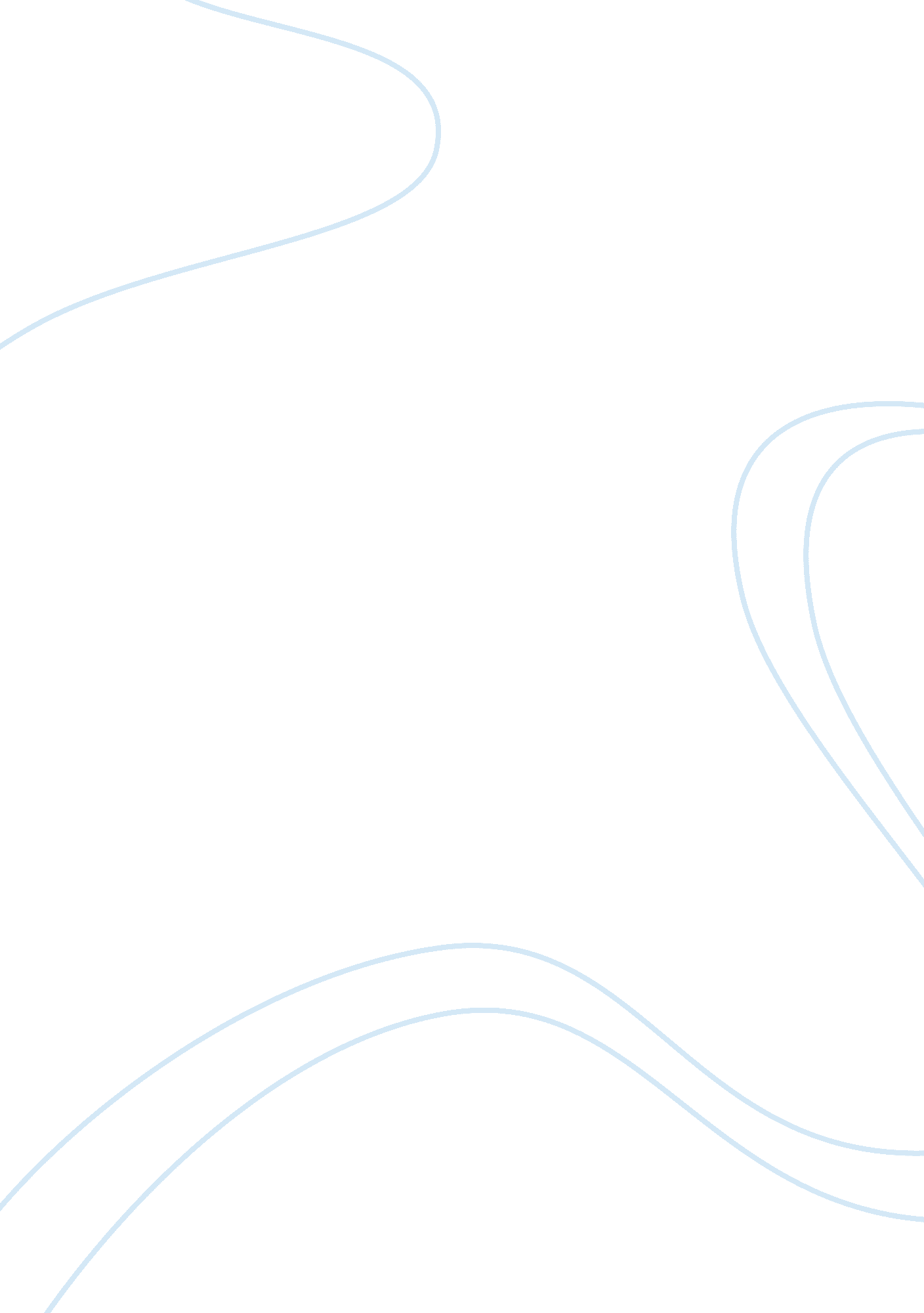 Cluster 5 – comprehension monitoring and learning taxonomies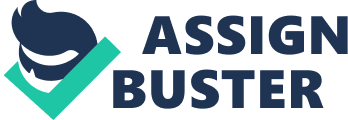 Comprehension Monitoring- ability to observe and assess the quality of one's understanding of learning materials 
- includes: active listening, self-testing, and active readingHindsight Bias- to believe you already knew the information once it is presented ONCLUSTER 5 – COMPREHENSION MONITORING AND LEARNING TAXONOMIES SPECIFICALLY FOR YOUFOR ONLY$13. 90/PAGEOrder NowForesight Bias- tendency for people to be overconfident in their ability to recall information in the futureIllusion of Knowing- foresight and hindsight bias 
- overconfidence about the level of knowledge and understanding in an areaSelf-Testing to Minimize Illusion of Knowing- promotes encoding and storage of information into long term memoryBloom's Taxonomy- Remembering 
- Understanding 
- Applying 
- Analyzing 
- Evaluating 
- CreatingBT: Remembering- memorizing and recalling learned materialBT: Understanding- compare, interpret, and describeBT: Applying- solve problems and implement learning materialsBT: Analyzing- examine separate parts of learning material 
- comparingBT: Evaluating- make informed judgements about informationBT: Creating- combine learning elements in a new wayStress and Performancemore stress = lower performanceStrategies to Minimize Stress- awareness of triggers 
- awareness of stress perception (not blowing things out of proportion)Predicting Exam Items- syllabus 
- study guides 
- read textbook questions 
- questions asked during lectureTest-Taking Strategies- brain dump 
- look over questions (how many are there? What is each one worth?) 
- answer easy items first, star difficult ones 
- use all your time providedMultiple Choice Test Strategies- avoid universal qualifiers 
- what is the question asking for? 
- find the answer in another question 
- are the answers related to the question? 
- read all answers listed 